INDICAÇÃO Nº 5965/2017Sugere ao Poder Executivo Municipal a troca de lâmpada queimada do poste localizado em viela, no Jardim Batagin. Excelentíssimo Senhor Prefeito Municipal, Nos termos do Art. 108 do Regimento Interno desta Casa de Leis, dirijo-me a Vossa Excelência para sugerir que, por intermédio do Setor competente, seja executada a troca de lâmpada queimada do poste localizado em viela, no Jardim Batagin, neste município.Justificativa:Conforme reivindicação da população, este vereador solicita a troca de lâmpada queimada do poste localizado em viela, no Jardim Batagin, uma vez que a mesma está queimada há muito tempo, trazendo insegurança a quem passa pelo local.Plenário “Dr. Tancredo Neves”, em 19 de julho de 2017.JESUS VENDEDOR-Vereador / Vice Presidente-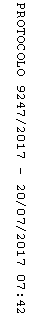 